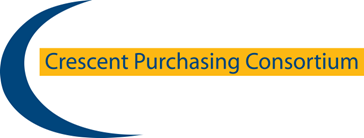 NATIONAL EDUCATION COMMUNICATIONS SOLUTIONS FRAMEWORKPURCHASE ORDER FORMCONTRACT No CPC/DU/TELE/02[  	] wishes to order the below mentioned supplies and/or services.This Purchase Order is for the supplies and/or services detailed below in accordance with the Terms & Conditions of the above framework as agreed between                         (the suppliers) and                           (the Customer)CPC Member No. _____________Item Code/QuantityService/Solution DescriptionService/Solution DescriptionPrice (£)(Customer should append additional sheets detailing services being procured where relevant)*Total Purchase Price £   	 excl VAT(Customer should append additional sheets detailing services being procured where relevant)*Total Purchase Price £   	 excl VAT(Customer should append additional sheets detailing services being procured where relevant)*Total Purchase Price £   	 excl VAT(Customer should append additional sheets detailing services being procured where relevant)*Total Purchase Price £   	 excl VATName of Establishment (The Customer)Name of Establishment (The Customer)Name of Establishment (The Customer)Name of Establishment (The Customer)Invoice AddressPost CodeInvoice AddressPost CodeSite Address (if different)Post CodeSite Address (if different)Post CodeContact Name (PRINT) (Mr/Mrs/Miss/Ms)Contact Name (PRINT) (Mr/Mrs/Miss/Ms)Contact Name (PRINT) (Mr/Mrs/Miss/Ms)Contact Name (PRINT) (Mr/Mrs/Miss/Ms)Tel NoTel NoEmail:Email:Name (Print)PositionSignature (Customer)Date: